ҚМЖ Сабақ жоспары  Тақырып: Сызықтық алгортимдерді программалауТақырып: Сызықтық алгортимдерді программалауТақырып: Сызықтық алгортимдерді программалауМектеп: Күні: Қатысушының саныҚатыспағаныПән: информатикаМұғалімнің аты-жөні: Елубай Г.М.Мұғалімнің аты-жөні: Елубай Г.М.Сынып:8 классОқытумақсаты: MS Excel кестелік процессорда формула  пайдаланып, есеп шығарады   MS Excel кестелік процессорда формула  пайдаланып, есеп шығарады   MS Excel кестелік процессорда формула  пайдаланып, есеп шығарады        Оқытумақсаты/ Күтілетін нәтижелер:Барлығы: Excel бағдарламасында деректерді енгізе алады. Көпшілігі: Excel бағдарламасында формуланы қолдана алады.Кейбіреулері: Excel бағдарламасында формулаға сілтеме жасай алады.Барлығы: Excel бағдарламасында деректерді енгізе алады. Көпшілігі: Excel бағдарламасында формуланы қолдана алады.Кейбіреулері: Excel бағдарламасында формулаға сілтеме жасай алады.Барлығы: Excel бағдарламасында деректерді енгізе алады. Көпшілігі: Excel бағдарламасында формуланы қолдана алады.Кейбіреулері: Excel бағдарламасында формулаға сілтеме жасай алады.Тілдік мақсат:Cell, Column, Data, Cell, Column, Data, Cell, Column, Data, Алдынғы (бұрынғы) оқытуСызықтық алгоритм түсінігі;Сызықтық алгоритм түсінігі;Сызықтық алгоритм түсінігі;Ж о с п а р Ж о с п а р Ж о с п а р Ж о с п а р Ж о с п а р Ж о с п а р Ж о с п а р Жоспарлау уақыты (минутпен)Жопарланған іс-әрекеттерЖопарланған іс-әрекеттерЖопарланған іс-әрекеттерЖопарланған іс-әрекеттерБағалауРесурстарЖоспарлау уақыты (минутпен)Мұғалімнің іс-әрекетіМұғалімнің іс-әрекетіОқушылардың іс-әрекеттеріОқушылардың іс-әрекеттеріБағалауРесурстарКіріспе Сынып оқушыларына жағымды ахуал туғызу Топ басшысы сайланып, бағалау парағы беріледі.  Сынып оқушыларына жағымды ахуал туғызу Топ басшысы сайланып, бағалау парағы беріледі. әр топ бір-біріне ағылшын тілінде лебіздерін айтадыәр топ бір-біріне ағылшын тілінде лебіздерін айтадыБағалау парағыФлипчартПрезентацияҮй тапсырмасы «Ми шабуыл»Тапсырма№1Берілген сөздерді қазақ тілінде және орыс тілінде айтыңыз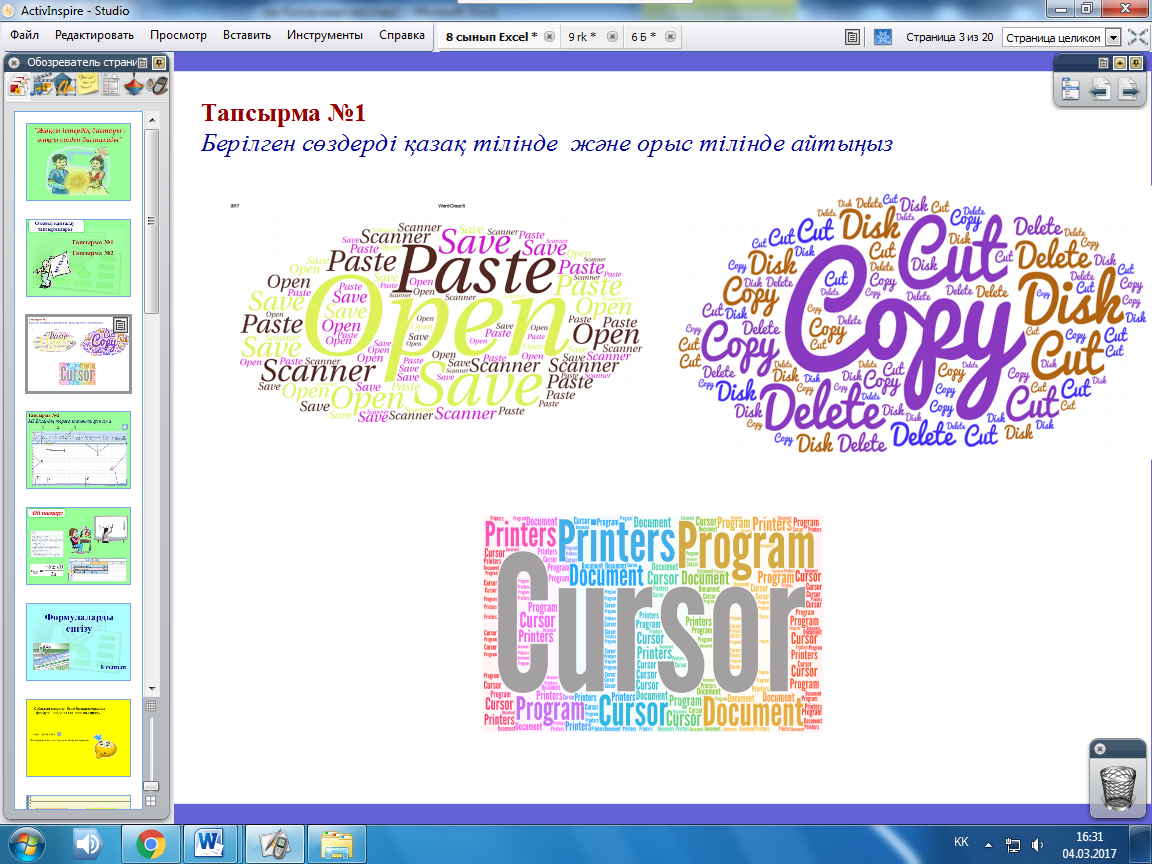 Тапсырма №2MS Excel-дің терезе элементтерін атаңызҮй тапсырмасы «Ми шабуыл»Тапсырма№1Берілген сөздерді қазақ тілінде және орыс тілінде айтыңызТапсырма №2MS Excel-дің терезе элементтерін атаңызБерілген сөздерді үш тілде айтады.Топпен тапсырманы орындайды. Топтар бір-бірін тексереді. Берілген сөздерді үш тілде айтады.Топпен тапсырманы орындайды. Топтар бір-бірін тексереді. Бағалау парағыФлипчартНегізгі бөлімОй шақыру: Берілген суреттерден бүгінгі тақырыпты ашу.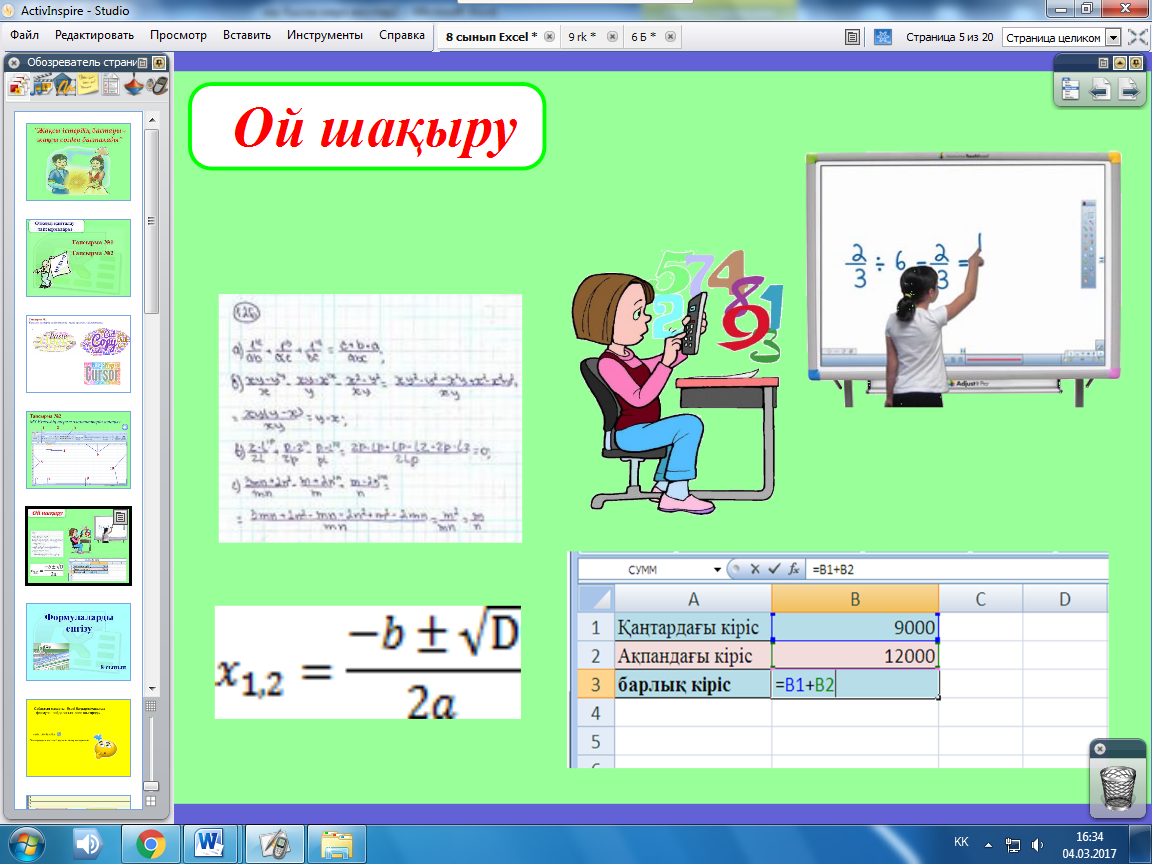 Bilimland.kz «Электрондық кестедегі адресациялау қағидалары »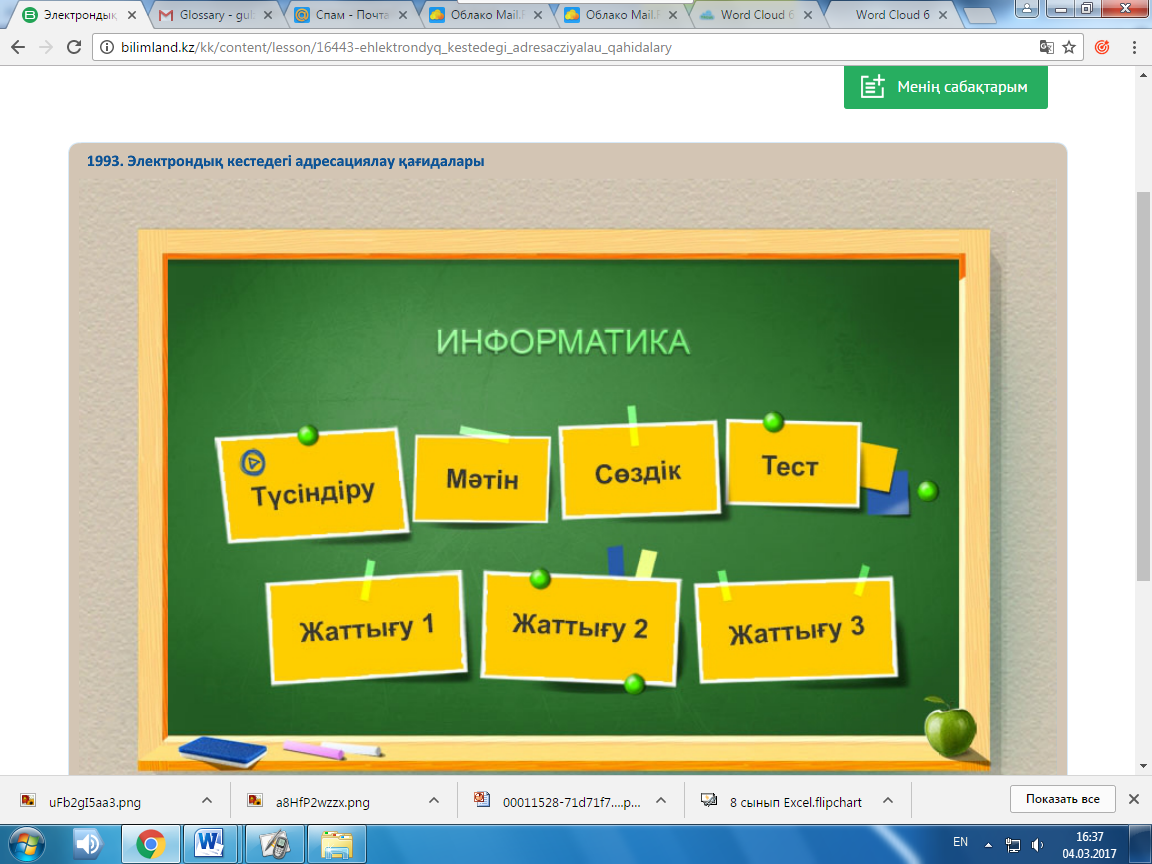 «Ой дамыту»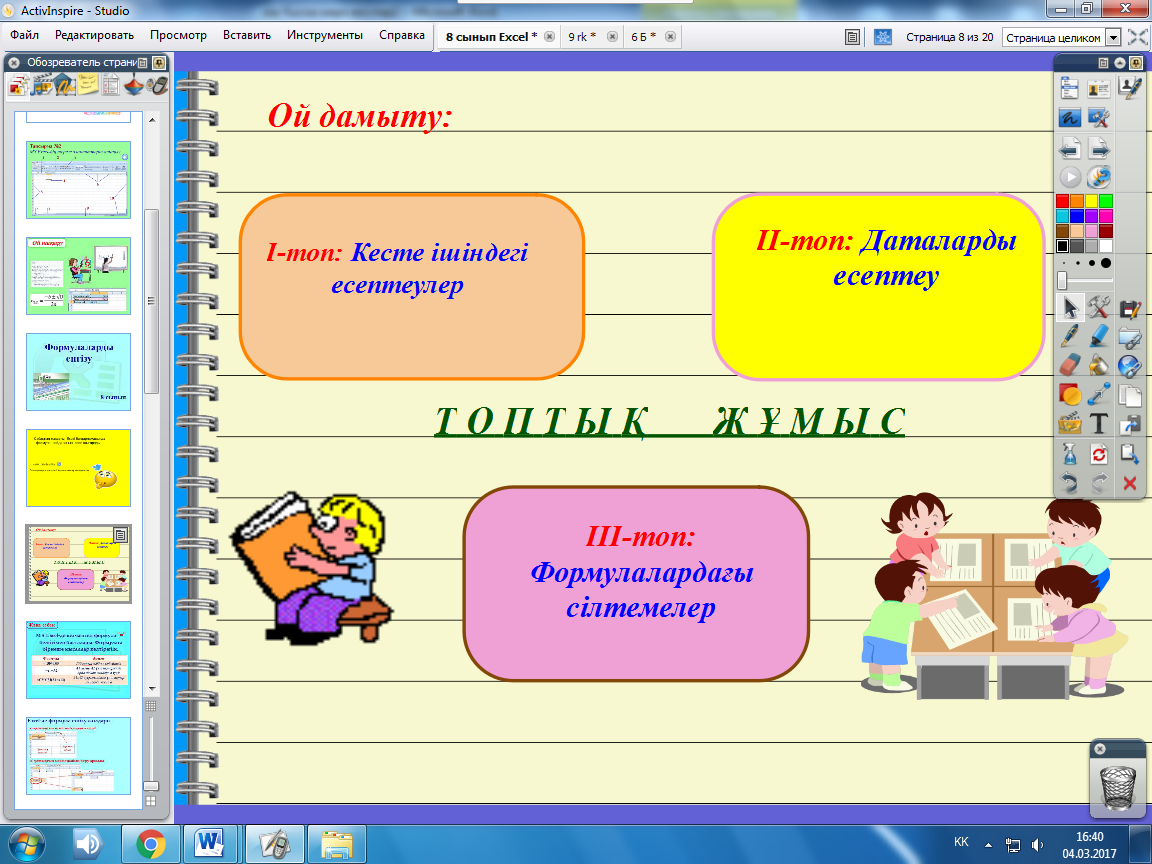 Ескісіз жаңа болмайды,Есепсіз дана болмайды.Практикалық тапсырма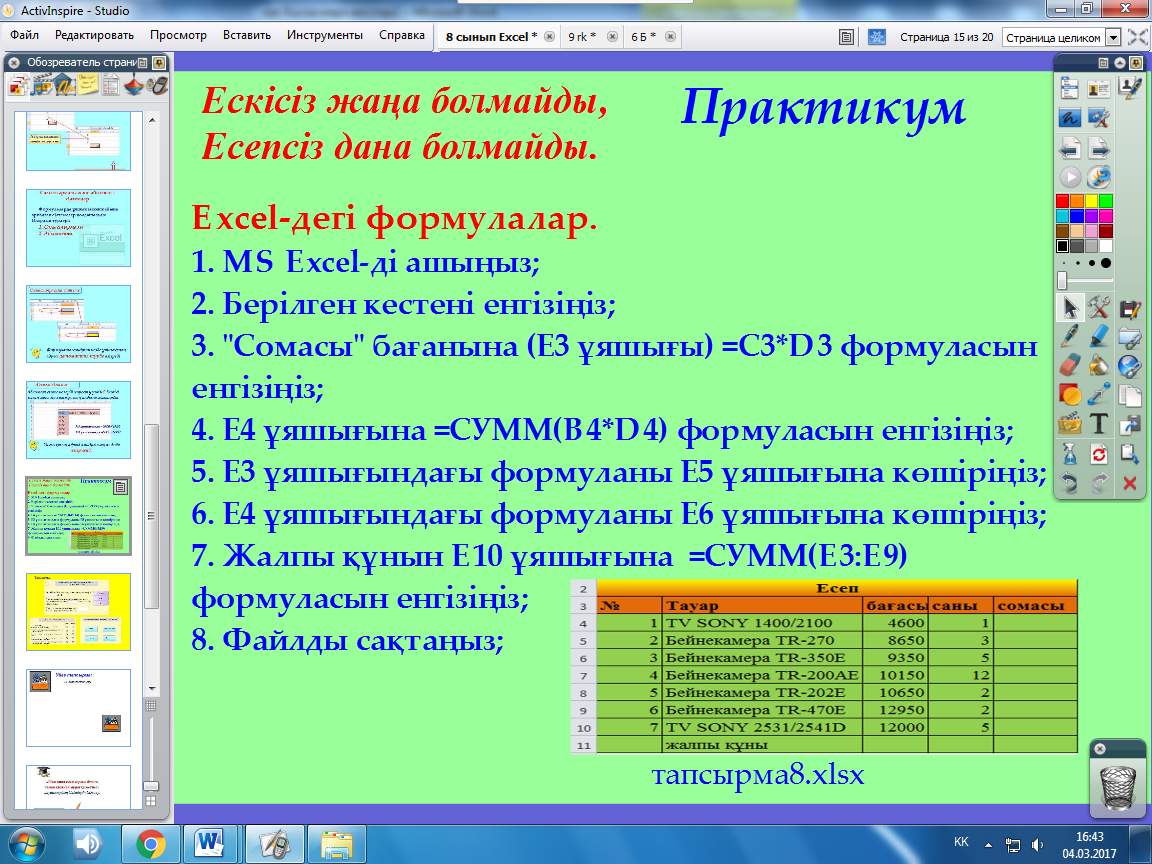 «Ой қорыту»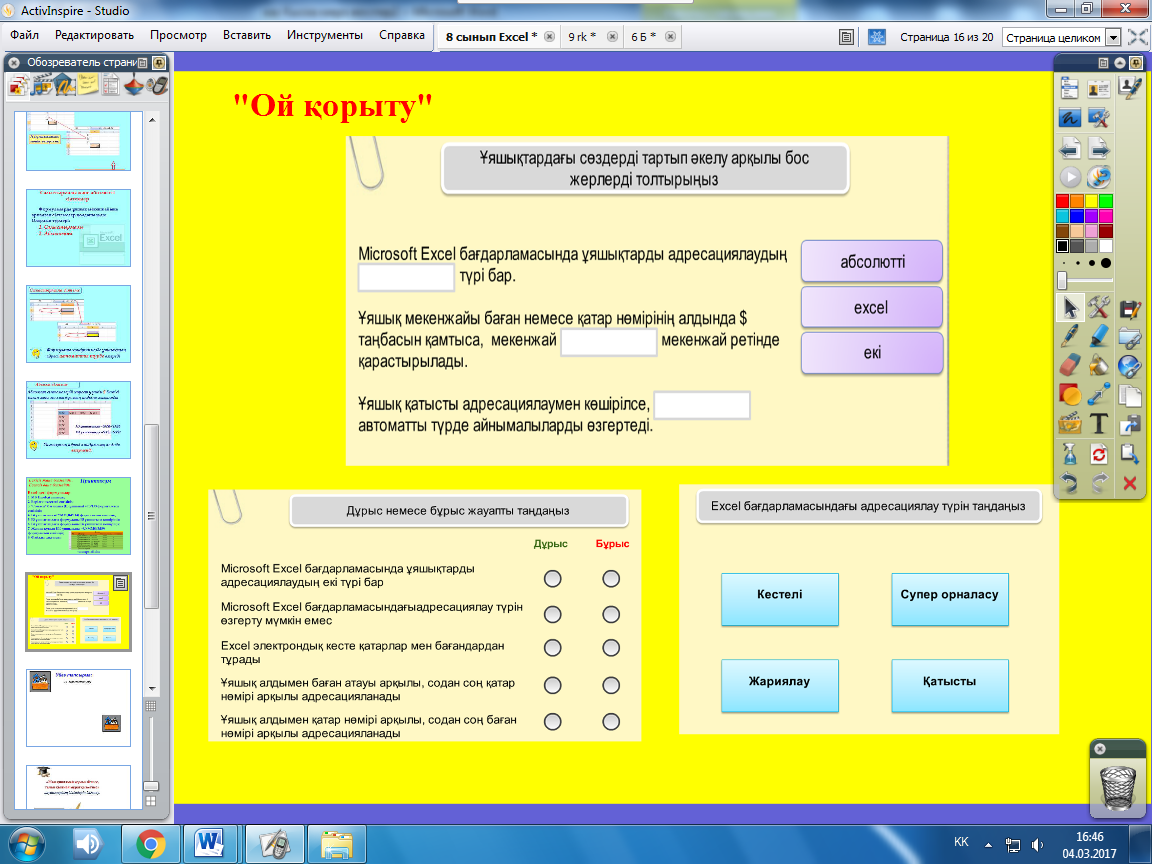 Үйге тапсырма:  §25  "Кесте ішіндегі есептеулер"Топ басшысы жиынтық баға шығарады. Ой шақыру: Берілген суреттерден бүгінгі тақырыпты ашу.Bilimland.kz «Электрондық кестедегі адресациялау қағидалары »«Ой дамыту»Ескісіз жаңа болмайды,Есепсіз дана болмайды.Практикалық тапсырма«Ой қорыту»Үйге тапсырма:  §25  "Кесте ішіндегі есептеулер"Топ басшысы жиынтық баға шығарады. Бүгінгі сабақ тақырыбын және мсақсатын айтады. Түсіндірмесін тыңдайды. Кітаптан тақырыпты оқиды, постер қорғайды. Компьютерде практикалық тапсырма орындайды.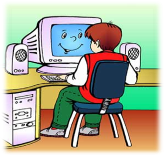 Топта тапсырманы орындайды. Тақтамен тексереді. Глосарий Бүгінгі сабақ тақырыбын және мсақсатын айтады. Түсіндірмесін тыңдайды. Кітаптан тақырыпты оқиды, постер қорғайды. Компьютерде практикалық тапсырма орындайды.Топта тапсырманы орындайды. Тақтамен тексереді. Глосарий Бағалау парағыТоп басшысы бағалайды.Топ басшысы бағалайды.Жиындық баға Bilimland.kz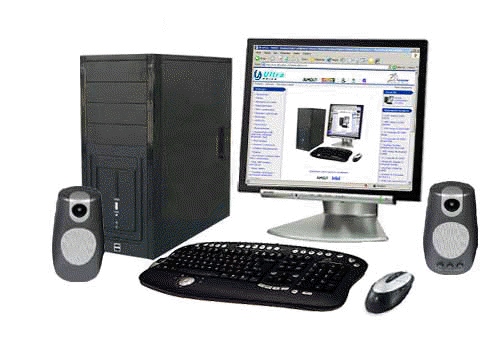 ФлипчартКомпьютерРефлексия«Екі жұлдыз бір тілек» сабаққа рефлексия жазады «Екі жұлдыз бір тілек» сабаққа рефлексия жазады 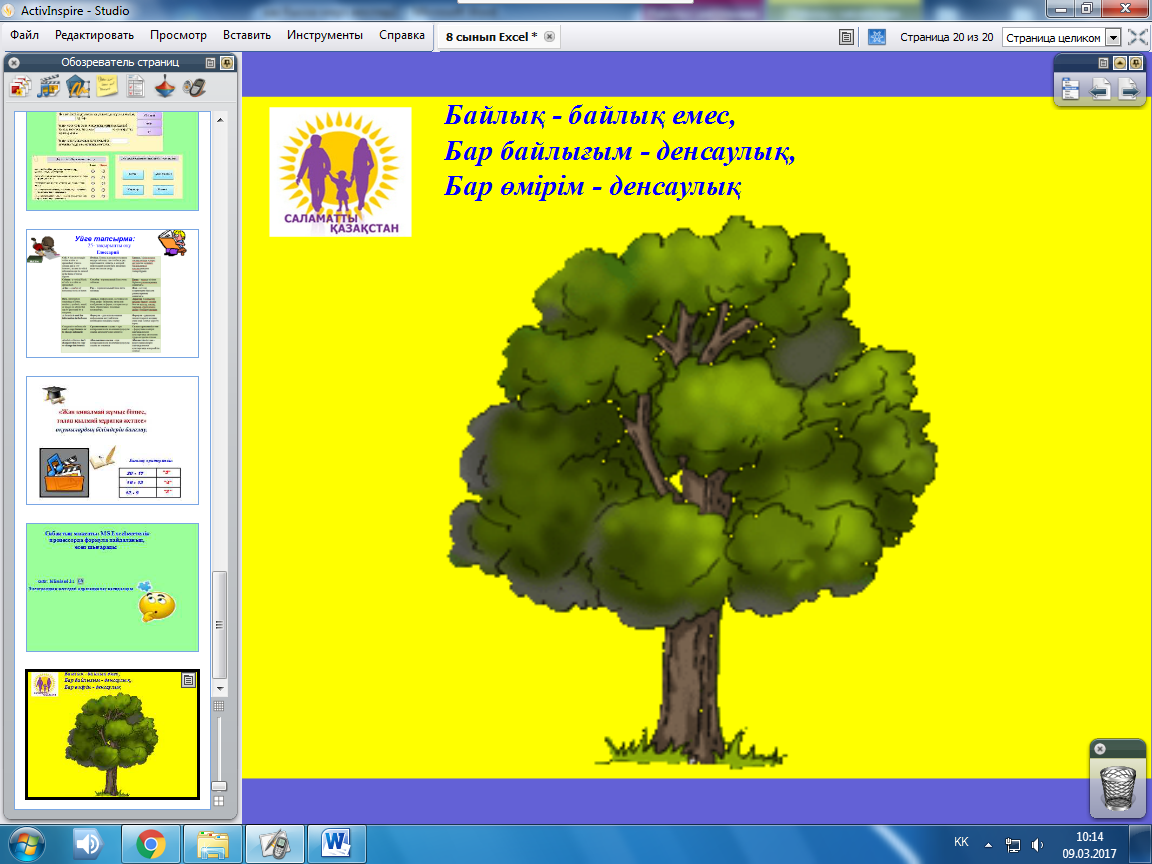 ФлипчартҚосымша ақпараттарҚосымша ақпараттарҚосымша ақпараттарҚосымша ақпараттарҚосымша ақпараттарҚосымша ақпараттарҚосымша ақпараттарДифференциация Қатысушыларға көмектесуді  қалай жоспарлайсыз?Анағұрлым дағдысы қалыптасқан қатысушыларға қандай тапсырмалар беруді жоспарлайсыз?Дифференциация Қатысушыларға көмектесуді  қалай жоспарлайсыз?Анағұрлым дағдысы қалыптасқан қатысушыларға қандай тапсырмалар беруді жоспарлайсыз?Бағалау – қатысушылардың білімін/прогресті қадағалауды қалай жоспарлайсыз? (ақпартатты қорытындылау/бағалау идеясы) Бағалау – қатысушылардың білімін/прогресті қадағалауды қалай жоспарлайсыз? (ақпартатты қорытындылау/бағалау идеясы) Пән аралық байланысПән аралық байланысПән аралық байланысРефлексияОқыту/сабақтың мақсаттарына жете алдыңыз ба?Бүгін қатысушылар нені үйренді?Оқытуда атмосфера қалай болды?Менің дифференцирленген әдіс-тәсілдерім жұмыс барысында қаншалықты орындалды?Мен кестеге сай жұмыс жасадым ба?Мен өз жоспарыма қандай өзгерістер енгізуіме болады және неге?РефлексияОқыту/сабақтың мақсаттарына жете алдыңыз ба?Бүгін қатысушылар нені үйренді?Оқытуда атмосфера қалай болды?Менің дифференцирленген әдіс-тәсілдерім жұмыс барысында қаншалықты орындалды?Мен кестеге сай жұмыс жасадым ба?Мен өз жоспарыма қандай өзгерістер енгізуіме болады және неге?Бұл орынды өз сабағыңыз бойынша бақылау барысын жазуға қолданыңыз. Сол жақ бағанда жазылған сұрақтарға жауап бере өз сабағыңыз бойынша жазыңызБұл орынды өз сабағыңыз бойынша бақылау барысын жазуға қолданыңыз. Сол жақ бағанда жазылған сұрақтарға жауап бере өз сабағыңыз бойынша жазыңызБұл орынды өз сабағыңыз бойынша бақылау барысын жазуға қолданыңыз. Сол жақ бағанда жазылған сұрақтарға жауап бере өз сабағыңыз бойынша жазыңызБұл орынды өз сабағыңыз бойынша бақылау барысын жазуға қолданыңыз. Сол жақ бағанда жазылған сұрақтарға жауап бере өз сабағыңыз бойынша жазыңызБұл орынды өз сабағыңыз бойынша бақылау барысын жазуға қолданыңыз. Сол жақ бағанда жазылған сұрақтарға жауап бере өз сабағыңыз бойынша жазыңызРефлексияОқыту/сабақтың мақсаттарына жете алдыңыз ба?Бүгін қатысушылар нені үйренді?Оқытуда атмосфера қалай болды?Менің дифференцирленген әдіс-тәсілдерім жұмыс барысында қаншалықты орындалды?Мен кестеге сай жұмыс жасадым ба?Мен өз жоспарыма қандай өзгерістер енгізуіме болады және неге?РефлексияОқыту/сабақтың мақсаттарына жете алдыңыз ба?Бүгін қатысушылар нені үйренді?Оқытуда атмосфера қалай болды?Менің дифференцирленген әдіс-тәсілдерім жұмыс барысында қаншалықты орындалды?Мен кестеге сай жұмыс жасадым ба?Мен өз жоспарыма қандай өзгерістер енгізуіме болады және неге?Қорытынды бағалауСәтті болған екі жағдайды атаңыз (оқу мен оқыту)1:2:Сабақты жақсартуға мүмкін болатын екі жағдайды атаңыз (оқу мен оқыту)1:2:Сынып/аудитория жайында мен қандай жаналық білдім, сонымен қатар жеке қатысушылар туралы не білдім, менің келесі сабақты өткізуіме осы аталғандар қалай әсер етеді/қалай көрініс табады? Қорытынды бағалауСәтті болған екі жағдайды атаңыз (оқу мен оқыту)1:2:Сабақты жақсартуға мүмкін болатын екі жағдайды атаңыз (оқу мен оқыту)1:2:Сынып/аудитория жайында мен қандай жаналық білдім, сонымен қатар жеке қатысушылар туралы не білдім, менің келесі сабақты өткізуіме осы аталғандар қалай әсер етеді/қалай көрініс табады? Қорытынды бағалауСәтті болған екі жағдайды атаңыз (оқу мен оқыту)1:2:Сабақты жақсартуға мүмкін болатын екі жағдайды атаңыз (оқу мен оқыту)1:2:Сынып/аудитория жайында мен қандай жаналық білдім, сонымен қатар жеке қатысушылар туралы не білдім, менің келесі сабақты өткізуіме осы аталғандар қалай әсер етеді/қалай көрініс табады? Қорытынды бағалауСәтті болған екі жағдайды атаңыз (оқу мен оқыту)1:2:Сабақты жақсартуға мүмкін болатын екі жағдайды атаңыз (оқу мен оқыту)1:2:Сынып/аудитория жайында мен қандай жаналық білдім, сонымен қатар жеке қатысушылар туралы не білдім, менің келесі сабақты өткізуіме осы аталғандар қалай әсер етеді/қалай көрініс табады? Қорытынды бағалауСәтті болған екі жағдайды атаңыз (оқу мен оқыту)1:2:Сабақты жақсартуға мүмкін болатын екі жағдайды атаңыз (оқу мен оқыту)1:2:Сынып/аудитория жайында мен қандай жаналық білдім, сонымен қатар жеке қатысушылар туралы не білдім, менің келесі сабақты өткізуіме осы аталғандар қалай әсер етеді/қалай көрініс табады? Қорытынды бағалауСәтті болған екі жағдайды атаңыз (оқу мен оқыту)1:2:Сабақты жақсартуға мүмкін болатын екі жағдайды атаңыз (оқу мен оқыту)1:2:Сынып/аудитория жайында мен қандай жаналық білдім, сонымен қатар жеке қатысушылар туралы не білдім, менің келесі сабақты өткізуіме осы аталғандар қалай әсер етеді/қалай көрініс табады? Қорытынды бағалауСәтті болған екі жағдайды атаңыз (оқу мен оқыту)1:2:Сабақты жақсартуға мүмкін болатын екі жағдайды атаңыз (оқу мен оқыту)1:2:Сынып/аудитория жайында мен қандай жаналық білдім, сонымен қатар жеке қатысушылар туралы не білдім, менің келесі сабақты өткізуіме осы аталғандар қалай әсер етеді/қалай көрініс табады? 